Series of vocational qualification certificate ____________ No _____________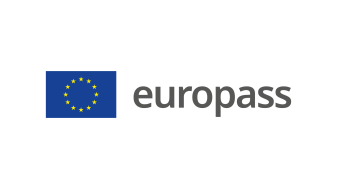 Supplement to vocational qualification certificate(*) Latvia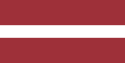 1. Title of the vocational qualification certificate(1)☐ Atestāts par arodizglītību☐ Profesionālās kvalifikācijas apliecībaProfesionālā kvalifikācija: Siltumiekārtu remontatslēdznieks(1) in the original language2. Translation of the title of the vocational qualification certificate(2)☐ A certificate of vocational basic education☐ A vocational qualification certificateVocational qualification: Central Heating Fitter**(2) If applicable. This translation has no legal status.3. Competence profileA central heating fitter monitors, diagnoses, adjusts and repairs heating equipment in service. Carries out dismantling and installation of pipelines, their fittings, connection and disconnection of systems. Carries out emergency and periodic repair and maintenance work on heat installations and networks in operation, ensuring that heat engineering equipment operates within the prescribed parameters.Has acquired the competences required to perform the following professional duties and tasks:3.1. Preparation for installation work on heating systems and equipment:  be familiar with the technical documentation for the installation/dismantling of heating systems and equipment;  familiarise oneself with the installation/dismantling work assignment;  choose the right tools and equipment;  use appropriate measuring and testing equipment;  choose the necessary materials and ancillary equipment;  assemble the necessary installation materials.3.2. Installation/dismantling of heating equipment and systems:  carry out installation/dismantling of heating equipment;  check the quality of the work;  check the readiness for operation of heating equipment and systems;  set up heating equipment and systems;  check the operation of heating equipment and systems;  complete documentation on the work carried out and the results of the set-up.3.3. Operation and repair work of heating equipment and systems:  carry out regular inspections and checks of heating equipment and systems;  carry out planned maintenance work on heating equipment and systems;  carry out diagnostics of heating equipment and systems;  repair damage and defects to heating equipment and systems;  restore the operation of heating equipment and systems after a planned inspection or emergency shutdown;  complete the technical operation documentation. 3.4. Carrying out electrical fitter tasks:  familiarise oneself with the drawings of the necessary equipment and components;  choose the right fitting tools for the work assignment to be performed;  choose the appropriate fitting technique;  make simple parts;  perform manual and mechanical processing of materials. 3.5. Compliance with labour protection, fire safety, electrical safety and environmental protection requirements:  comply with labour protection requirements;  comply with fire safety requirements;  comply with electrochemical and electrical safety requirements;  use personal and collective protective equipment;  prepare the work area for safe work;  comply with the legislative requirements of environmental protection;  ensure storage and application of chemicals in accordance with the safety data sheet;  in the event of an accident, take appropriate action and provide first aid to those harmed. 3.6. Observance of the general basic principles of professional practice:  communicate in the national language;  use a foreign language in performing professional tasks;  collaborate with colleagues and bodies involved in professional activity;  use information technology to produce documents;  respect employment relationship;  develop professional skills and abilities.Additional competences:<<To be completed by the education institution>>;...;...;...4. Employment opportunities in line with the vocational qualification(3)Work independently or in a team with other professionals in companies involved in heating and cooling.(3) If possible5. Description of the document certifying vocational qualification5. Description of the document certifying vocational qualificationName and status of the body issuing the vocational qualification certificateNational authority providing recognition of the vocational qualification certificate<<Full name, address, telephone number, website address; e-mail address of the issuing body. Legal status of the issuing body>>Ministry of Education and Science of the Republic of Latvia, website: www.izm.gov.lvLevel of the vocational qualification certificate(national or international)Assessment scale/Assessment attesting fulfilment of the requirementsState-recognised document, corresponding to the third level of the Latvian Qualifications Framework (LQF 3) and the third level of the European Qualifications Framework (EQF 3).A mark of at least "average - 5" in the vocational qualification examination (using a 10-point scale).Access to the next level of educationInternational treaties or agreementsA certificate of vocational basic education or secondary education enables further education at LQF level 4/EQF level 4.<<If applicable. To be completed by the education institution in case international treaties or agreements provide for the issue of additional certificates. If not applicable, delete comment>>Legal basisLegal basisVocational Education Law (Section 6)Vocational Education Law (Section 6)6. Means of obtaining the vocational qualification certificate6. Means of obtaining the vocational qualification certificate6. Means of obtaining the vocational qualification certificate6. Means of obtaining the vocational qualification certificate☐ Formal education:☐ Full-time☐ Full-time (work-based training)☐ Part-time☐ Formal education:☐ Full-time☐ Full-time (work-based training)☐ Part-time☐ Education acquired outside the formal education system☐ Education acquired outside the formal education systemTotal duration of training*** (hours/years) _______________Total duration of training*** (hours/years) _______________Total duration of training*** (hours/years) _______________Total duration of training*** (hours/years) _______________A: Description of the vocational training receivedB: Percentage of total (100%) programme B: Percentage of total (100%) programme C: Duration (hours/weeks)Part of the education programme completed in the education institution<<Indicate the amount (%) of the education programme completed on the premises of the education institution>><<Indicate the amount (%) of the education programme completed on the premises of the education institution>><<Indicate the amount (in hours or training weeks) of the education programme completed on the premises of the education institution>>Part of the education programme completed in workplace internship, including work-based training<<Indicate the amount (%) of the education programme completed outside the premises of the education institution,i.e. practical training in enterprises, workplace internships, work-based training>><<Indicate the amount (%) of the education programme completed outside the premises of the education institution,i.e. practical training in enterprises, workplace internships, work-based training>><<Indicate the amount (in hours or training weeks) of the education programme completed outside the premises of the education institution,i.e. practical training in enterprises, workplace internships, work-based training>>*** Applicable to formal education.Further information available at:www.izm.gov.lvhttps://visc.gov.lv/profizglitiba/stand_saraksts_mk_not_626.shtmlNational Information Centre:National Europass Centre in Latvia, http://www.europass.lv/ *** Applicable to formal education.Further information available at:www.izm.gov.lvhttps://visc.gov.lv/profizglitiba/stand_saraksts_mk_not_626.shtmlNational Information Centre:National Europass Centre in Latvia, http://www.europass.lv/ *** Applicable to formal education.Further information available at:www.izm.gov.lvhttps://visc.gov.lv/profizglitiba/stand_saraksts_mk_not_626.shtmlNational Information Centre:National Europass Centre in Latvia, http://www.europass.lv/ *** Applicable to formal education.Further information available at:www.izm.gov.lvhttps://visc.gov.lv/profizglitiba/stand_saraksts_mk_not_626.shtmlNational Information Centre:National Europass Centre in Latvia, http://www.europass.lv/ 